ОТЧЕТ о проведении традиционной декады учебно-методического объединения по ППССЗ технического профиля.С  6 февраля по 15 февраля  2019 года проходила традиционная декада учебно-методического объединения по ППССЗ технического профиля.Цель проведения декады УМО по ППССЗ технического профиля- развитие познавательной активности студентов, расширение кругозора, углубления знаний, повышение интереса к специальности, совершенствование профессиональной подготовки студентов, формирование профессиональных компитенций.6 февраля состоялось открытие декады учебно-методического объединения по ППССЗ технического профиля.  На открытии выступили руководитель учебно производственной работы Семенникова Светлана Леонидовна, которая поздравила студентов и преподавателей с открытием декады,  председатель  УМО по ППССЗ технического профиля Шешукова Наталья Павловна, ознакомила преподавателей и студентов  с мероприятиями, проводимыми во время декады УМО по ППССЗ технического профиля. Во время открытия были показаны ролики по специальности 15.02.01 «Монтаж и техническая эксплуатация промышленного оборудования», 15.02.07 «Автоматизация технологических процессов и производств».График проведения декады УМО по ППССЗ  «Технического профиля»6.02-15.02.2019 г.В декаде УМО по ППССЗ технического профиля  приняли активное участие все члены УМО и студенты с 1 по 4 курсы специальности 15.02.01 «Монтаж и техническая эксплуатация промышленного оборудования», 15.02.07 «Автоматизация технологических процессов и производств» а также студенты первокурсники. 7,8 и 11 февраля были проведены олимпиады по инженерной графике, технической механики и электротехники. Главной цель проведение олимпиад являлась  повышения у обучающихся интереса к дисциплинам  «Инженерная графика» , «Электротехника», «Техническая механика», выявления наиболее одаренных и талантливых студентов, отличающихся высоким уровнем знаний по дисциплине, для участия в республиканских олимпиадах.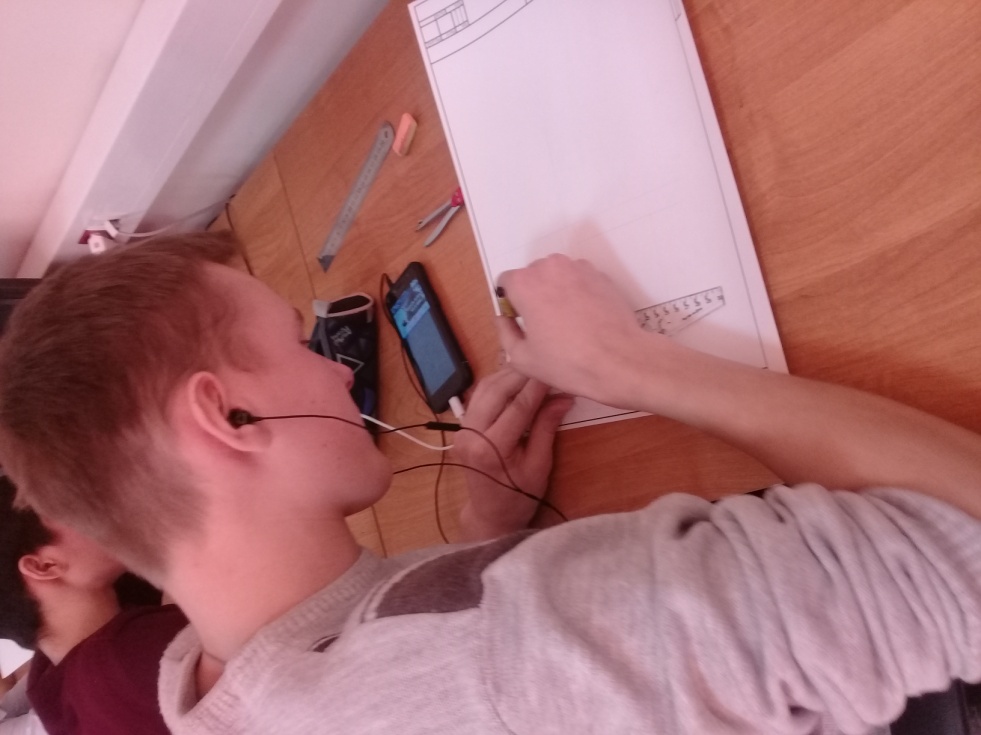 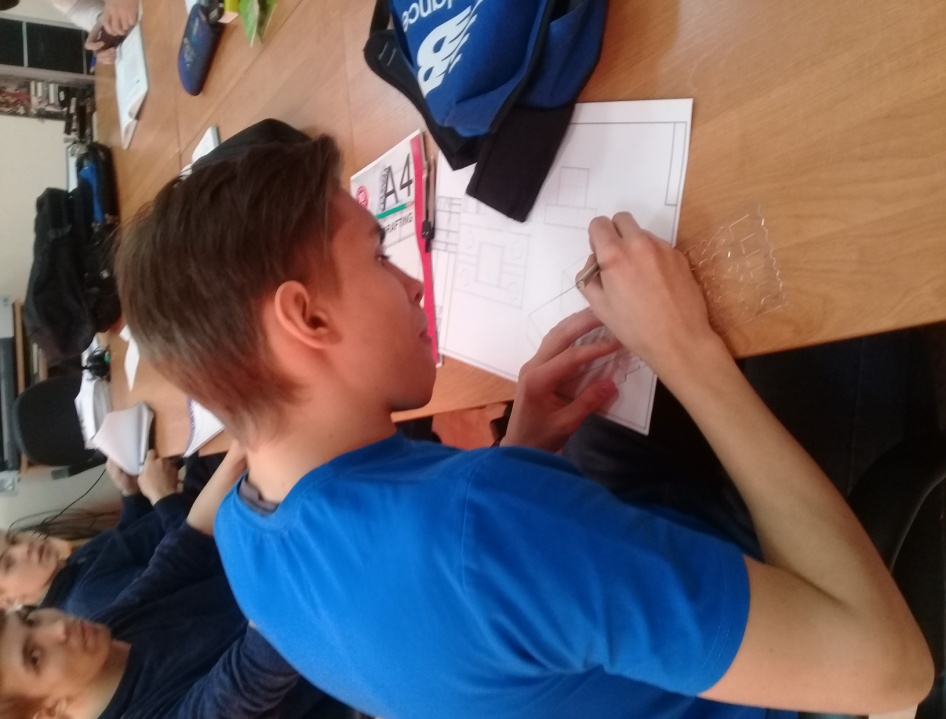 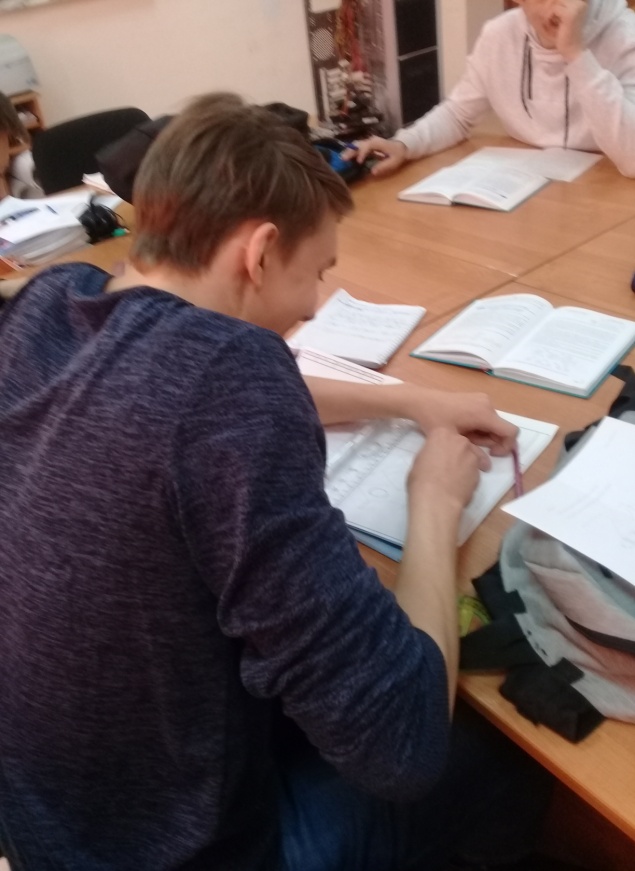 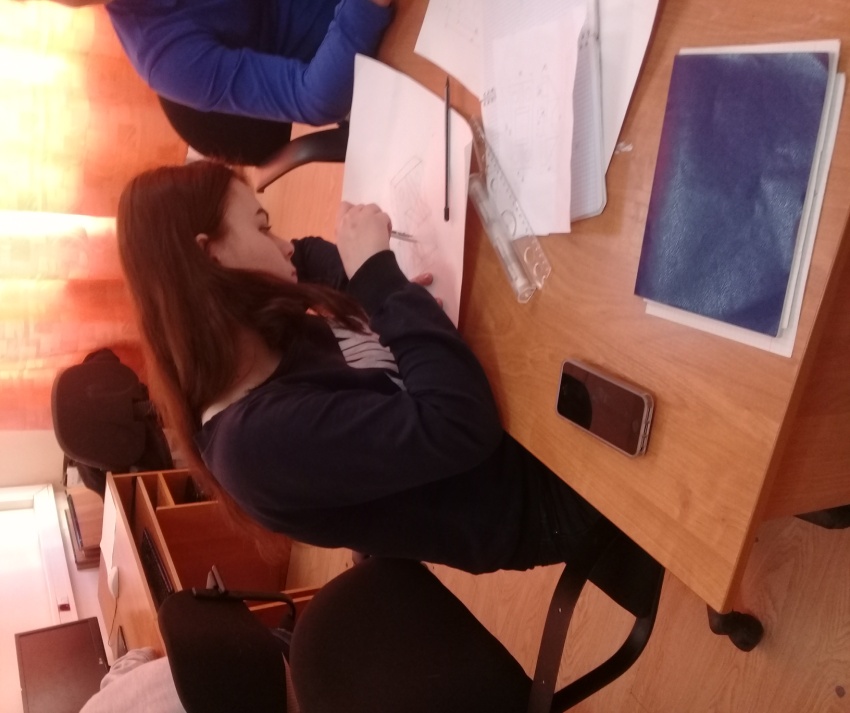 Результаты проведенных олимпиад среди студентов 2и 3 курса.  «Инженерная графика» Ответственный преподаватель Шешукова Наталья Павловна.1 место Заугольников Андрей студент 671 гр.2 место  Емшанов Зоя студентка 671 гр.3 место Заугольников Ярослав студент 671 гр.«Техническая механика» Ответственный преподаватель Поломошных Сергей Прокопьевич1 место Емшанова Зоя студентка 671 гр.2 место Базарова Маргарита студентка 671 гр.«Электротехника» Ответственный преподаватель Лунин Сергей Николаевич
1 место Заугольников Андрей студент 671 гр.2 место  Емшанов Зоя студентка 671 гр.3 место Заугольников Ярослав студент 671 гр.11 февраля был проведен конкурс творческих проектов «Орнамент в программе Компас» а студенты 3 курс провели   мастер-класс по теме «Орнамент в программе КОМПАС 3D» для студентов первого курса.Целью проекта: актуализация интеллектуальных и творческих способностей студентов; стимулирование студентов к активной жизненной позиции; развитие коммуникативных, творческих способностей и познавательной активности студентов.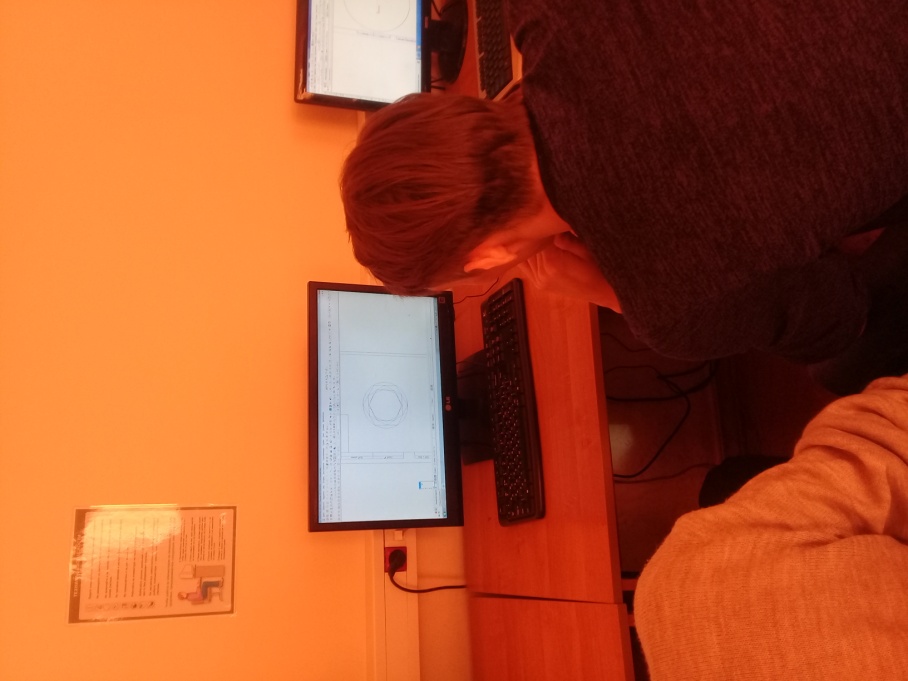 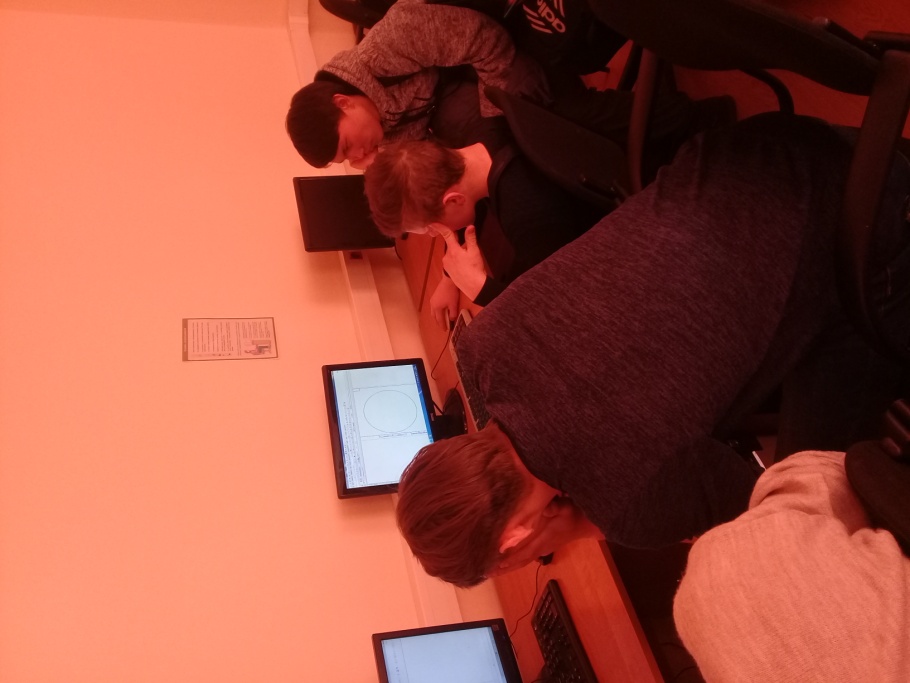 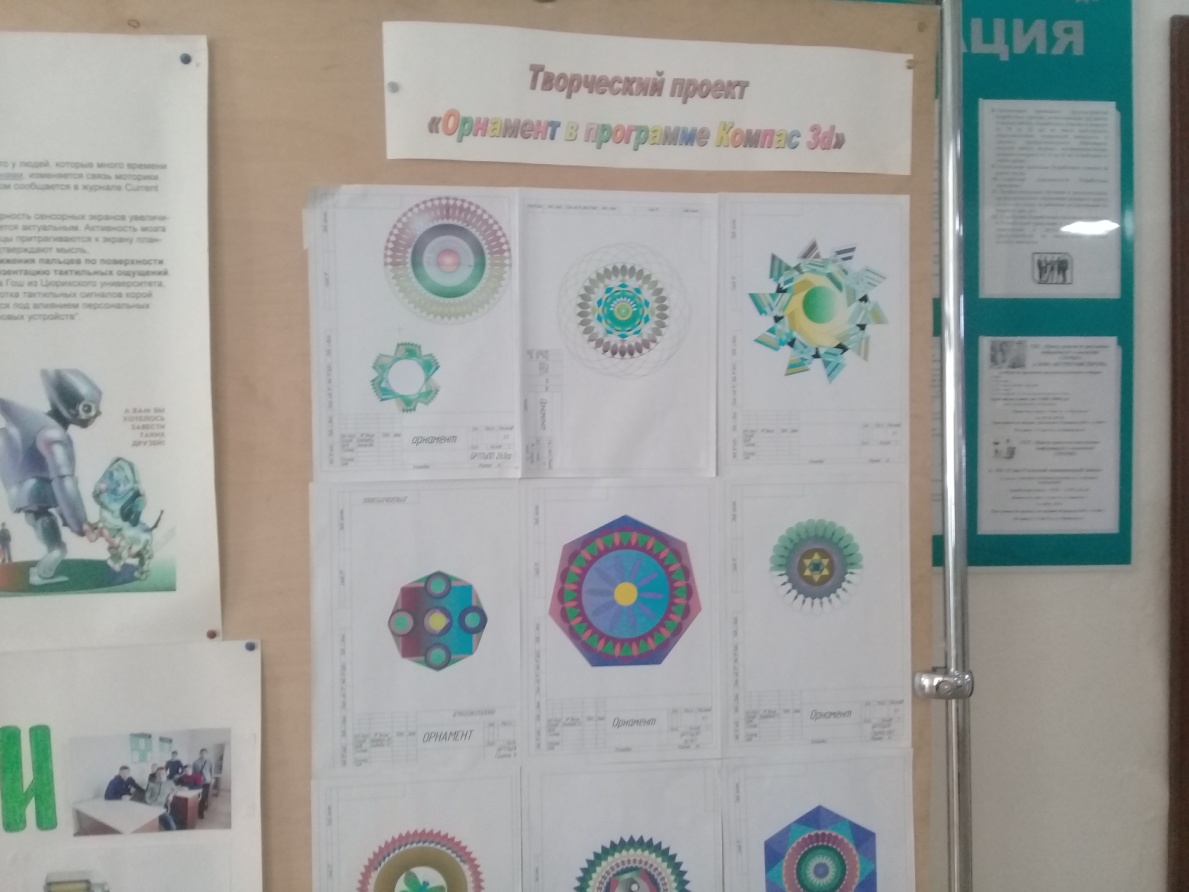 12 февраля был днем  экономических дисциплинДля студентов 3 и 4 курса был проведена интеллектуальная игра   «О, счастливчик». Ответственные  преподаватели  Григорьева Инесса Владимировна, Селецкая Олеся Сергеевна.Игра проводится с целью развития познавательного интереса у обучающихся, выявления наиболее одаренных и талантливых студентов, отличающихся высоким уровнем знаний по экономическим дисциплинам.  Игра состояла  из двух этапов: первый этап – отборочный командный (письменный), второй этап - финальный, который проходит по правилам игры «Кто хочет стать миллионером».Первый этап игры проводился  накануне отборочного тура в письменном виде среди студентов 3 и 4 курса. Каждому студенту выдаются тест с 10 вопросами. В результате подведения итогов по отборочному этапу выявляются 2 эрудированных студента (по одному с каждого курса).Победителям отборочного тура  будет задано 15 вопросов, составленных в тестовой форме в порядке очереди. В игре обозначены две несгораемые цифры: за правильные ответы на 5 и 10 вопросы игроки получат 5 и 10 жетонов соответственно, которые остаются у игроков при любом исходе игры.Также в помощь даны 3 подсказки:- «50 на 50»  - ведущий убирает 2 заведомо неверных ответа;- «звонок другу»  - можно спросить ответ у любого из гостей в зале (кроме ведущего) или позвонить кому-либо из своих друзей по телефону и выслушать его версию в течение 30 секунд;- «помощь зала»  - пусть «зал» проголосует поднятием руки поочередно за каждый из вариантов, а игрок оценит, за какой из них голосов было больше; - «право на ошибку»  - не совсем подсказка, а возможность дать второй ответ, если первый оказался неверным (разумеется, перед этим нужно активировать подсказку).Победителем игры стала Ларионова Ира студентка 151 группы.  В течения дня были показаны презентации по теме «Что такое деньги», 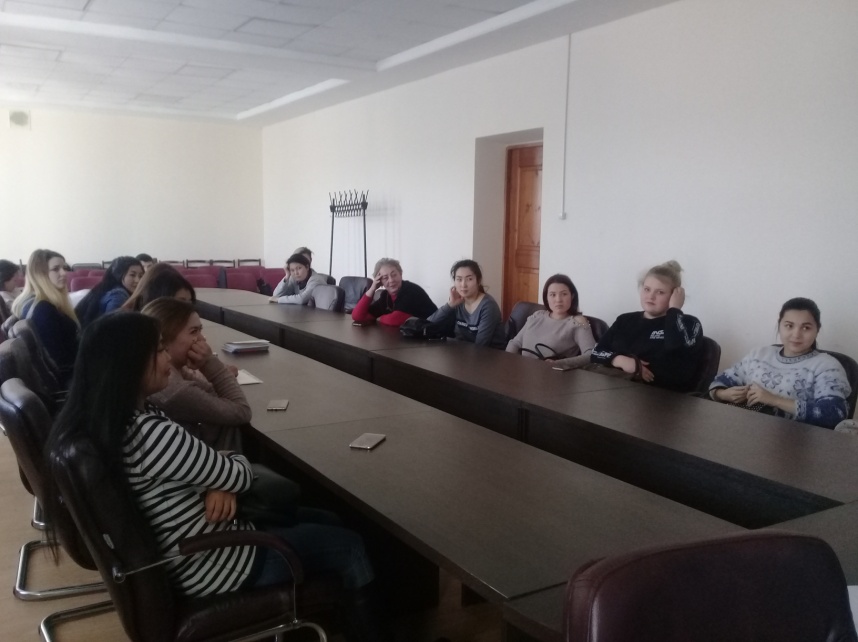 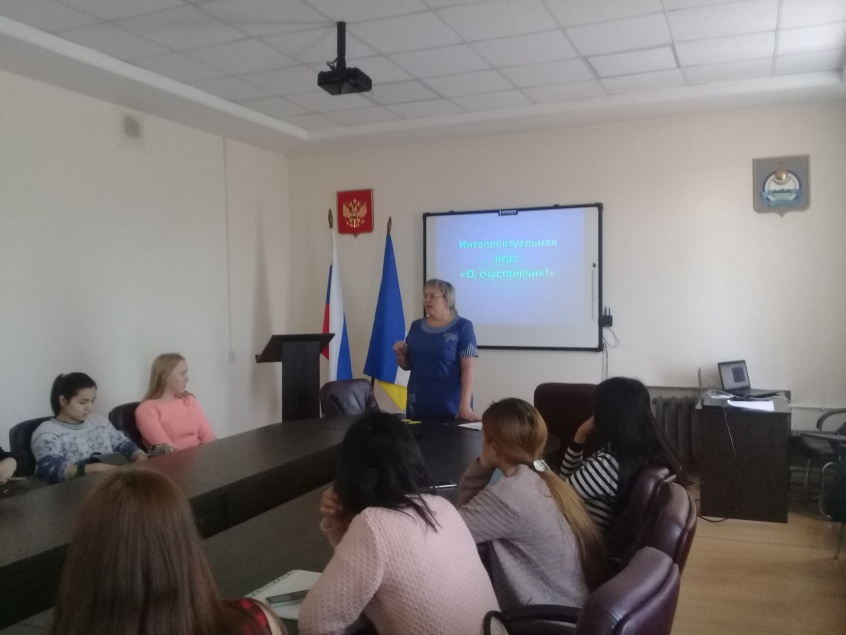 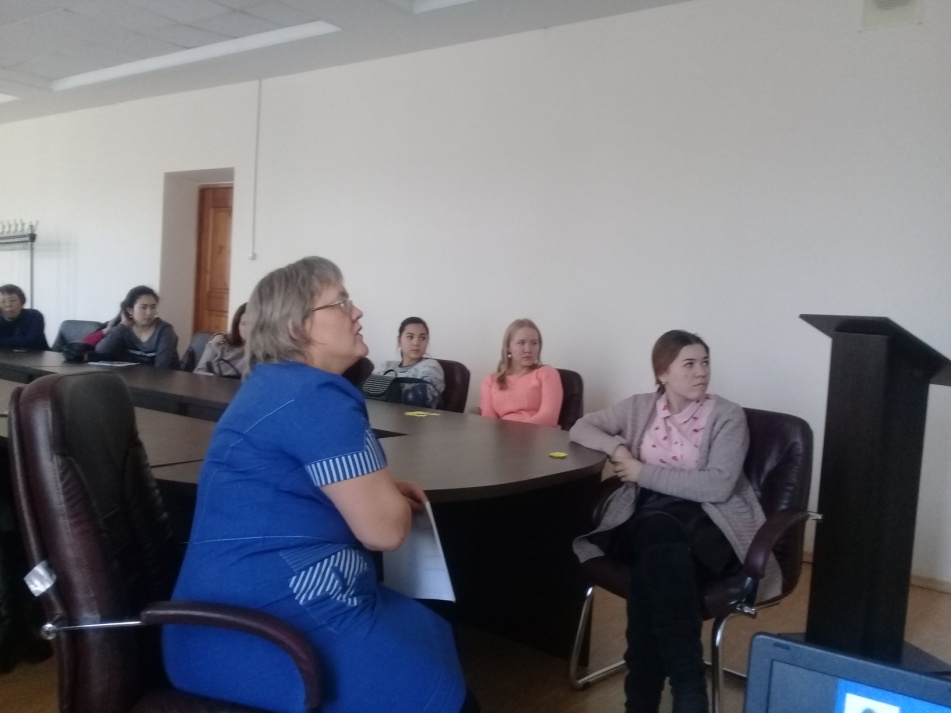 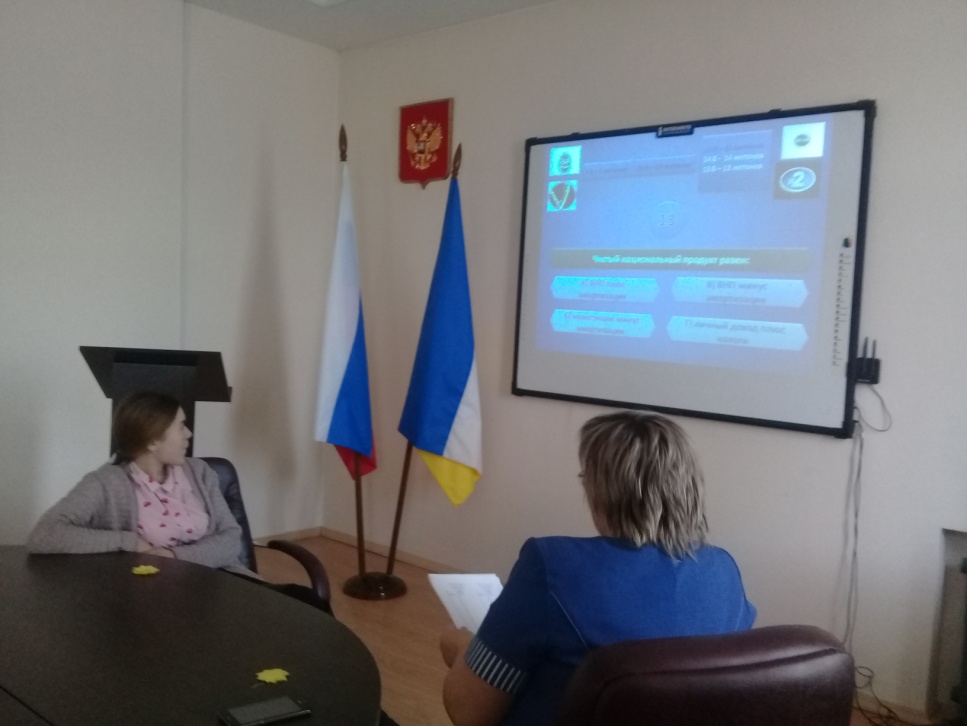 Кроме этого со студентами 3-го курса преподавателем Бородиной Мариной Владимировной было проведено внеклассное мероприятие – викторина  по дисциплине охрана труда, где студенты принимали участия в различных конкурсах. Задачи викторины:-  повышение и углубление профессионального интереса студентов к изучению предметов общепрофессионального цикла; - развитие творческих способностей студентов, выявление наиболее одарённых; - повышение эффективности и качества внеклассной и воспитательной работы;  -   воспитание духа конкурентной борьбы, стремления к победе, творчества при выполнении заданий;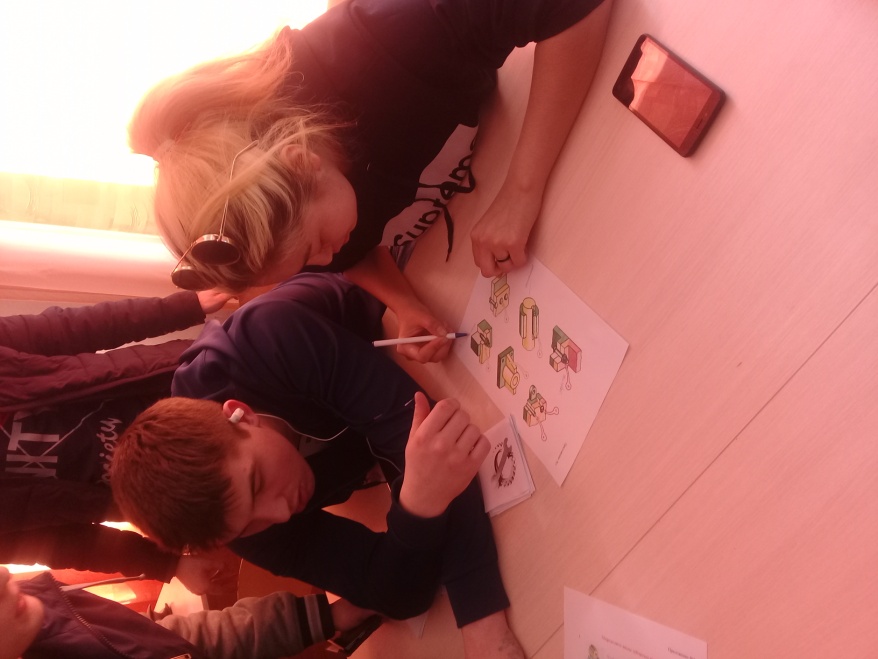 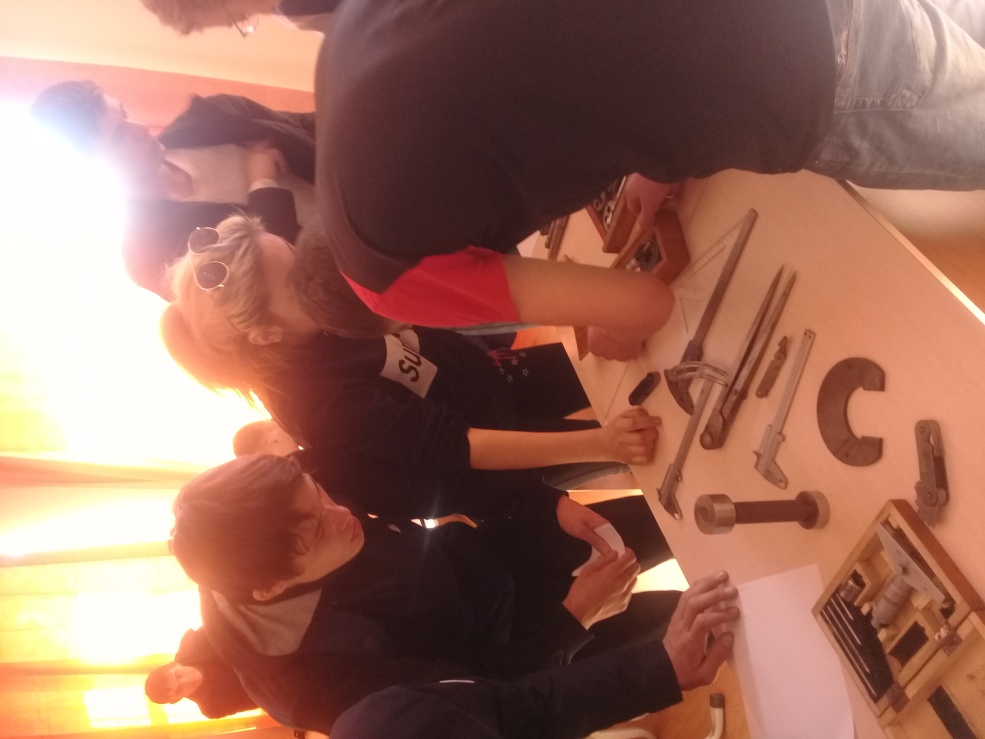 В рамках декады УМО по ППССЗ технического профиля Шешукова Наталья Павловна провела открытое занятие по дисциплине «Инженерная графика»  тема «деление окружности на равные части» группа 171 по специальности 19.02.08 «Технология мяса и мясных продуктов».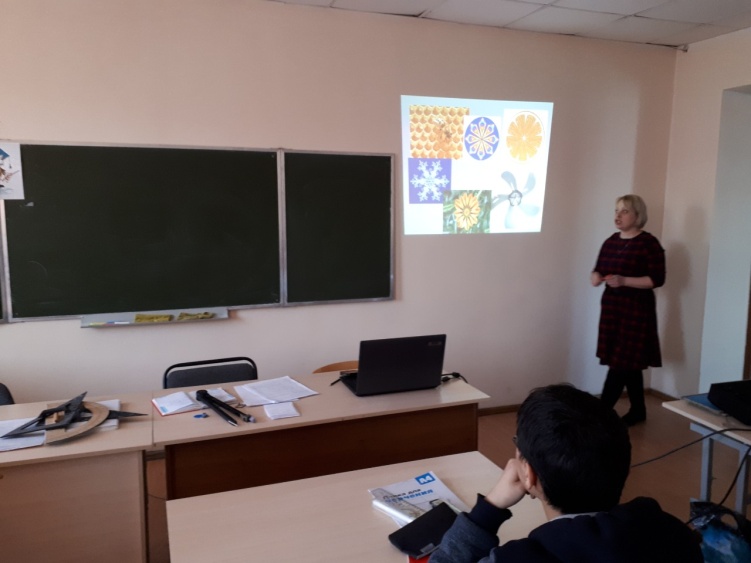 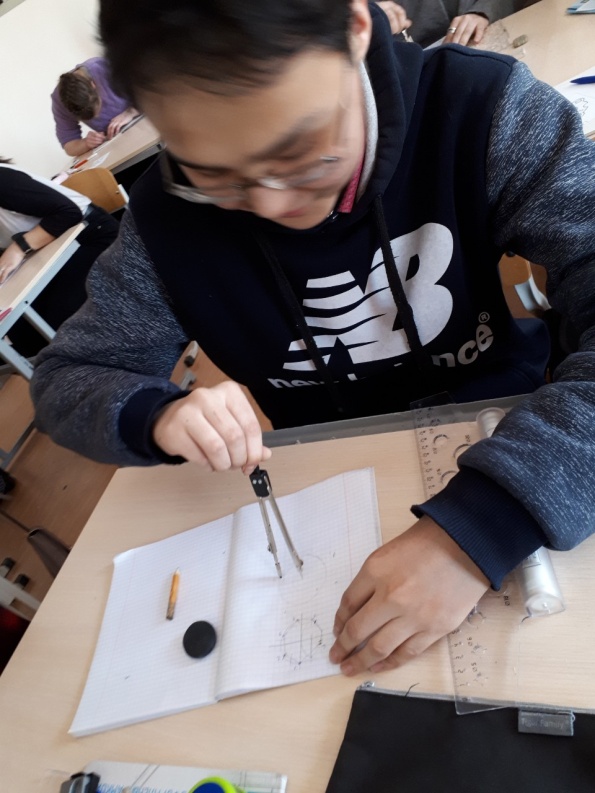 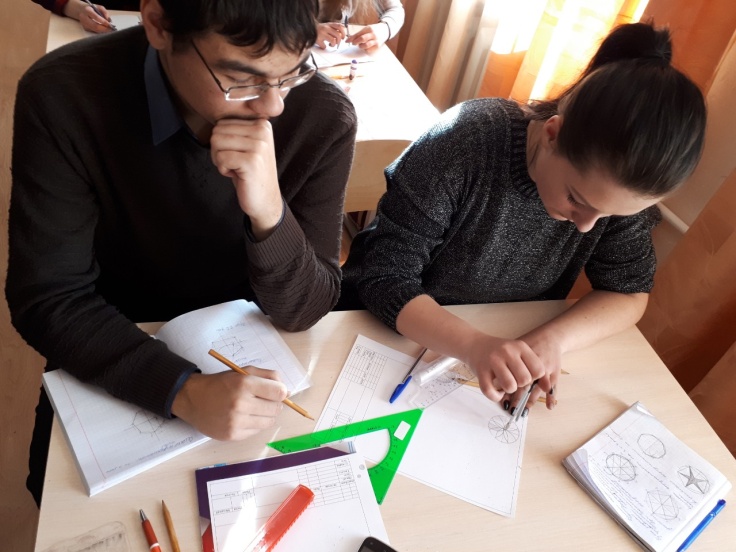 Меньшикова Наталья Сергеевна показала презентацию «Моя будущая профессия» для студентов первого курса специальности 27.02.07 «Управление качеством продукции, процессов и услуг»Конкурс «Макет стендов по специальности» проходил в рамках декады УМО по ППССЗ технического профиля были представлены работы студентов первого курса групп ТМС-81 специальность «Технология молока и молочных продуктов», ТМЛ-81 специальность «Технология мяса и мясных продуктов», УК-81 специальность «Управление качеством продукции, процессов и услуг». Также были запланированы такие мероприятия как,  конкурс профессионального мастерства «Лучший по специальности»   среди студентов 2 и 3 курсов ГБПОУ «БРТПиПП» и открытое занятие, ответственный преподаватель Лунин С.Н..  Мероприятие и открытое занятие не проведены,  в связи с большой загруженность преподавателя.  №п/пДатаМероприятияФИО, ответственногоКабинетКурс16.02.2019Открытие декадыШешукова Н.П.Семенникова С.Л.Фойе1-4 курсы26.02-15.02.2019 г.Тематические стенгазеты плакатыБородина М.В.Григорьева И.В.Селецкая О.С.№3041 -4 курсы328.03.18г.«Лучший по специальности»Лунин С.Н.Поломошных С.П.мастерские261гр251гр47.02.2019 г.Олимпиада по дисциплине «Инженерная  графика»Шешукова Н.П№3082-3 курс58.02.2019 г.Олимпиада по дисциплине «Электротехника»Лунин С.Н.№3042 курс611.02.2019 г.Олимпиада по дисциплине «Техническая механика»Поломошных С.П.№1122 курс712.02.2019г.Викторина по дисциплине «Охрана труда»Бородина М.В.№304661 гр.261 гр811.02.2019 г.Конкурс творческих проектов «Орнамент в программе Компас»Шешукова Н.П.№2042 – 3 курсы912.02.2019 г.День экономических дисциплинКонкурс «О, счастливчик»Григорьева И.В.Селецкая О.С.№2042 – 3 курсы1014.02.2019 г.Презентация профессии «Моя будущая профессия»Меньшикова Н.С.№201УК 1 курс117.02.2019 г.15.02.2019г.Конкурс «Макет стендов по специальности»Меньшикова Н.С.№2011-4 курсы12По расписаниюОткрытое занятие по дисциплине «Инженерная графика» Шешукова Н.П.№308171 гр.13По расписаниюОткрытое занятие Лунин С.Н.№304гр.1415.02.2019 г.Заключительный этапВсе члены ПЦКФойеУчастники мероприятий